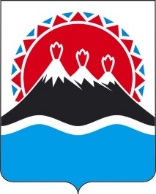 П О С Т А Н О В Л Е Н И ЕРЕГИОНАЛЬНОЙ СЛУЖБЫ ПО ТАРИФАМ И ЦЕНАМ  КАМЧАТСКОГО КРАЯ                   г. Петропавловск-КамчатскийВ соответствии с Федеральным законом от 07.12.2011 № 416-ФЗ «О водоснабжении и водоотведении», постановлением Правительства Российской Федерации от 13.05.2013 № 406 «О государственном регулировании тарифов в сфере водоснабжения и водоотведения», приказом ФСТ России от 27.12.2013 № 1746-э «Об утверждении Методических указаний по расчету регулируемых тарифов в сфере водоснабжения и водоотведения», Законом Камчатского края от 24.11.2020 № 521 «О краевом бюджете на 2021 год и на плановый период 2022 и 2023 годов», постановлением Правительства Камчатского края от 19.12.2008 № 424-П «Об утверждении Положения о Региональной службе по тарифам и ценам Камчатского края», на основании письма администрации Озерновского городского поселения Усть-Большерецкого района от 14.10.2020 № 192-и (рег. № от 14.10.2020 № 90/3696), протоколом Правления Региональной службы по тарифам и ценам Камчатского края от 18.12.2020 № хххПОСТАНОВЛЯЮ:Признать постановление Региональной службы по тарифам и ценам Камчатского края от 13.12.2018 № 352 «Об утверждении тарифов на водоотведение ООО «Мегалит» потребителям Озерновского городского поселения Усть-Большерецкого муниципального района на 2019-2023 годы» утратившим силу.2. Настоящее постановление вступает в силу через десять дней после дня его официального опубликования.[Дата регистрации]№[Номер документа]О признании утратившим силу постановление Региональной службы по тарифам и ценам Камчатского края от 13.12.2018 № 352 «Об утверждении тарифов на водоотведение ООО «Мегалит» потребителям Озерновского городского поселения Усть-Большерецкого муниципального района на 2019-2023 годы»Руководитель[горизонтальный штамп подписи 1]И.В. Лагуткина